В форме заочного голосованияДата голосования: 29 декабря 2023 годаГолосовалиГолосовало 36 членов Комиссии из 69. Кворум имеется.ПОВЕСТКА ДНЯПодведение итогов работы Комиссии в 2023 году. Утверждение отчета.Утверждение Плана работы Комиссии на 2024 год.Оценка работы Комиссии в 2023 году.принятые решенияПо итогам голосования членов Комиссии по аудиту, бухгалтерскому учету и налогово-финансовому консультированию ОПОРА РОССИИ приняты следующие решения:Утвердить отчет о проделанной работе за 2023 год.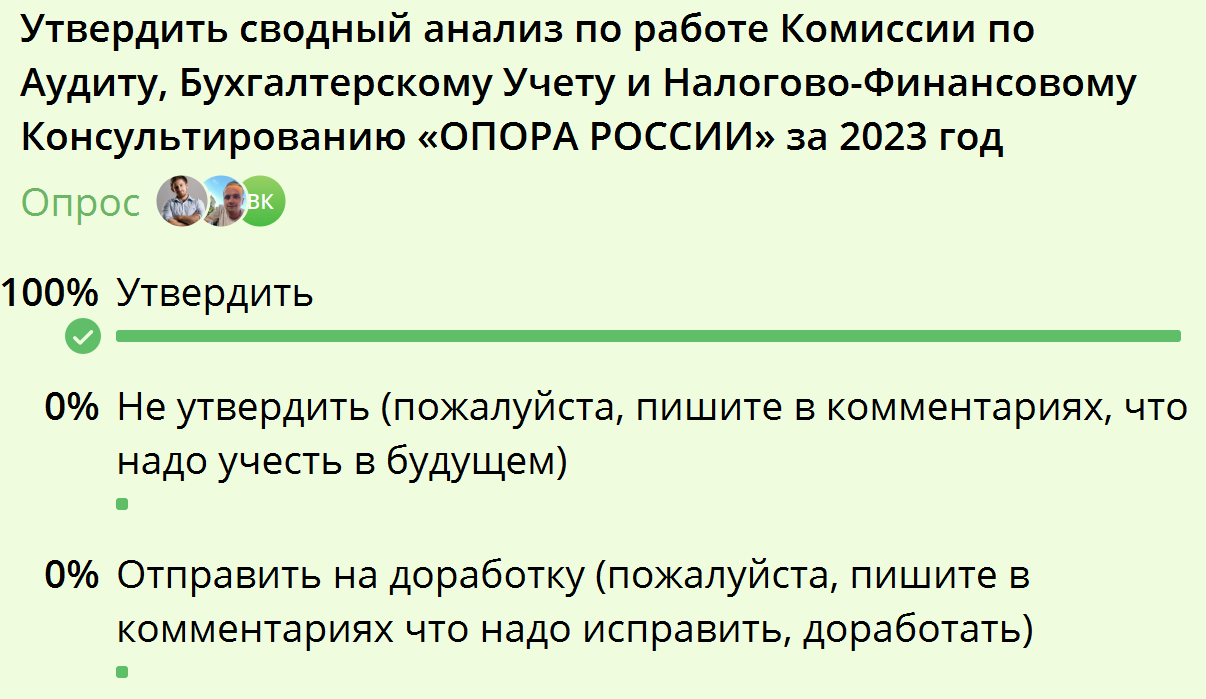 Утвердить план работы на 2024 год.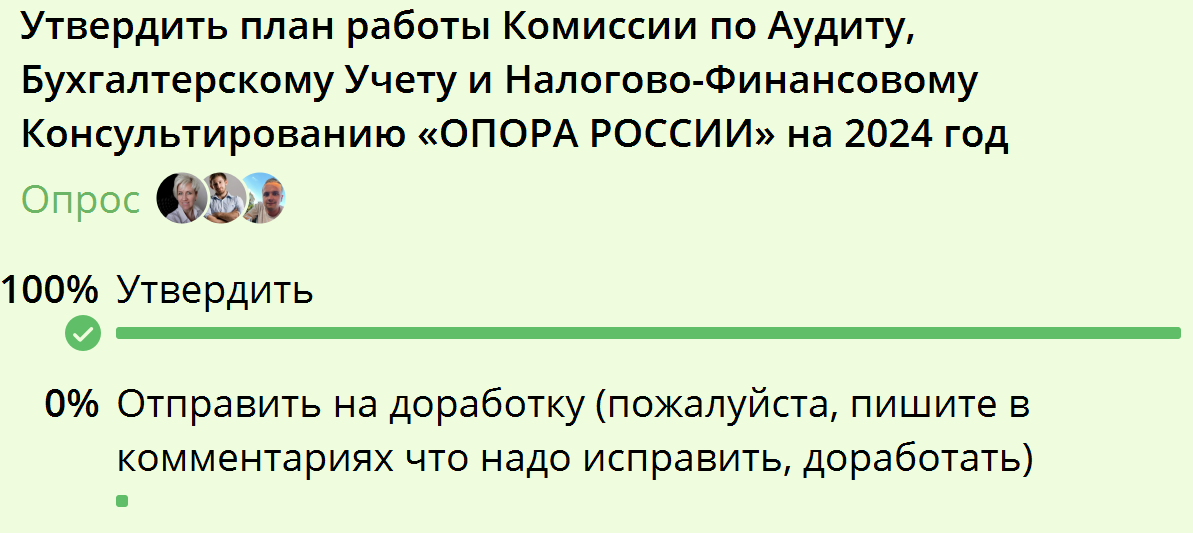 По результатам 2023 года оценить работу, как удовлетворительную.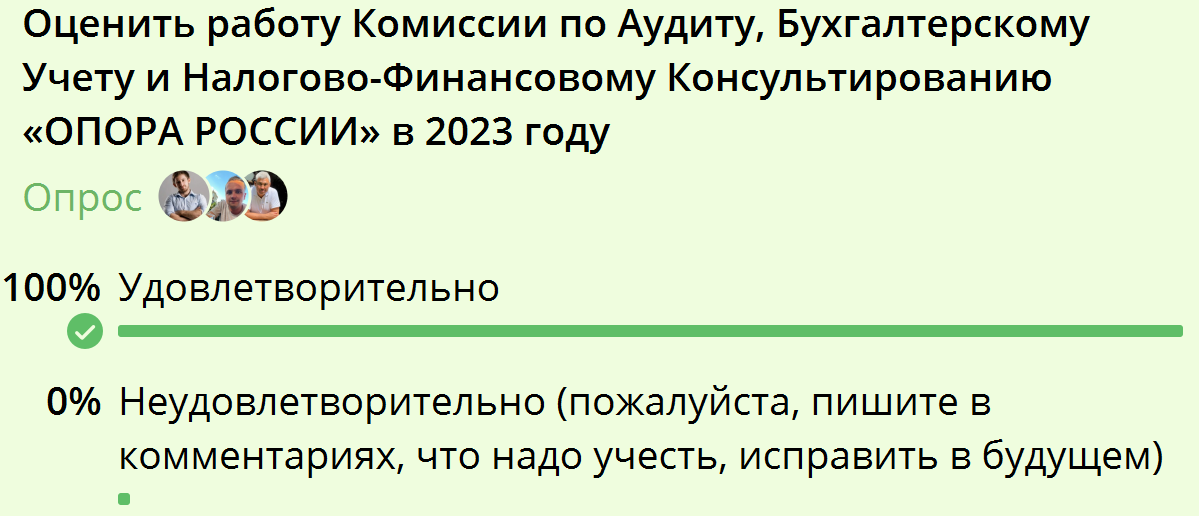 ПРОТОКОЛ № 1 СОБРАНИЯКомиссии по Аудиту, Бухгалтерскому Учету и Налогово-Финансовому Консультированию «ОПОРА РОССИИ»№ФИООрганизацияЭлектронный адресГолосовал/нетАксенов Максим Александрович ООО Аудиторская фирма "Аудит-Альянс"ama@nashauditor.ruнетАлабужева Екатерина Николаевна ООО "ЛИДЕР-АУДИТ"alabugeva@bk.ruнетАлибаева Галина Рафаиловна ООО «Аудиторская компания А16»AlibaevaGR@a16audit.ruнетАмелин Олег Александрович ООО "Инвест Аудит"amelin@investaudit.ruДаАндриенко Олег Владимирович ТФ ООО "Аудитсистема" АО "Аудитсистема"auditsystem@yandex.ruДаАнтонова Светлана Геннадьевна АО ООО "Интеллект-Сервис"sg@audit-int.ruнетАпушкина Галина Юрьевна ООО АФ «Галакт-Инфо»apushkina@galaktinfo.ruнетАрсенина Татьяна Валерьевна ООО Аудиторская компания «Аудит-Информ»anmageta@mail.ruнетБареев Тимур Фаридович ООО «Декстра Аудит»Bareevt@gmail.comДаБархатова Надежда Васильевна ООО Агентство «Аудит-Партнер»Info@AgentAudit.RuДаБердичевская Виктория Олеговна ООО "КАФ "Баланс Аудит"vberdichevskaia@gmail.comнетБогданова Елена Валерьевна ООО "Финансовая гармония"bogdanovaev@bk.ruнетБондаренко Марина Владимировна Предпринимательmarinakmv@inbox.ruнетБрагина Алла Аркадьевна АНО ДПО «Институт Безопасности Бизнеса»alla-audit@mail.ruнетГзоздев Михаил Николаевич ООО РЦ «Профаудит»gvozdevmn@gmail.comДаГраница Юлия Валентиновна ННГУ им. Н.И. Лобачевского ВШЭ ООО "Аудит-НН" ООО "Премьер Аудит" ООО "Аудит-Вита"ygranica@yandex.ruДаГрипась Ольга Федоровна ООО АУДИТОРСКАЯ КОМПАНИЯ «ФИНАНСОВОЕ БЮРО ВНЕШНИЙ АУДИТ»finburo@vaudit.orgнетГрудинина Елена Сергеевна ООО "Советник"biznes_sovetnik@list.ruДаГубайдуллина Альбина Рамилевна ООО "Аудиторская фирма "Палладиум"ag@afpalladium.comнетГусева Алена Александровна ООО "Газаудит"alena_ivanova_28_85@mail.ruнетДелижанова Татьяна Викторовна ООО Аудиторская Компания "Импульс"deliganova@gmail.comнетДзюба Галина Юрьевна ООО "Аудиторская Служба "Аудит Консвльт"auditkonsult@mail.ruнетДубровина Анна Николаевна Группа компаний «ЛЕВЪ&ЛЕВЪ-АУДИТ «dubrovina@lev- group.ruнетЕвгенова Ярослава Михайловна ООО "Е-финанс"evgenovasl@gmail.comДаЕрмолина Ольга Викторовна ООО «Международный центр консалтинга и аудита»info@audit-ural.ruнетЗадубровская Анна Владимировна ООО "ПрофКонсалтинг"nalog_khv@mail.ruДаЗюзина Ирина Владимировна ООО "ВГД-ДИНАКОН"irina.zyuzina@vgd-dinacon.ruнетИвойлов Кирилл Юрьевич ООО «Омикрон Баланс»ivoilov@9046736.ruнетИзмайлова Наталья Владимировна ООО "РУНАУДИТ"nizmailova@mail.ruДаКапустина Ирина Александровна ООО Аудиторская компания "БизнесКонсалтинг"irinakapustina.7@mail.ruДаКасьянова Тамара Александровна АО "2К"Kasyanovata@2kaudit.ruДаКизь Владимир Владимирович ЗАО Консультационная группа "Баланс"vkiz@balans.ruДаКобякова Ирина Борисовна Индивидуальный аудиторkobyirina@mail.ruнетКозлачкова Анна Валерьевна ООО "Аудит-Контроль"012011@bk.ruДаКоломкина Марина Владимировна ЗАО Аудиторская фирма "Бизнес-Аудит"baudit@mail.ruДаКолотов Сергей Михайлович Общество с ограниченной ответственностью «Аудиторская компания «ГРАД»sk@gradfirm.ruДаКоролева Ирина Юрьевна ООО "УК группы Новард"yakutova@novard.ruДаКоротенко Маргарита Леонидовна ООО "ИФРС Аудит"ifrsaudit@yandex.ruДаКорпачева Ольга Викторовна ООО «Проф Учет» korpachi@mail.ruДаКочетков Вячеслав Алексеевич ООО "Агентство "Налоги и финансовое право"kochetkov@cnfp.ruДаМихайлов Андрей Викторович ООО «Бюро деловых решений - Аудит»mikhaylov@bbsportal.ruнетМодеров Сергей Владимирович ООО «РСМ РУСЬ»smoderov@mail.ruнетНекрасов Николай Васильевич ООО «БЭНЦ» n.nekrasov@aetc.ruнетНечаев Аркадий Валерьевич Страховая компания «Альянс – Жизнь»arksib@mail.ruДаНикишина Маргарита Борисовна «Аудиторская Фирма «КОНСОЛЬ»auditnik@mail.ruнетНоркина Клара Александровна ООО «Мой Аудит»norkina.klara@yandex.ruДаОлейник Оксана Александровна ООО "Аудит Прайм"nikoksana@rambler.ruДаОтрешко Светлана Александровна ООО "Юг-Аудит-Центр"sv_lana76@list.ruнетПозднякова Татьяна Владимировна ООО "Аудиторская фирма "Наше дело"tvaudit@mail.ruнетРоманович Елена Сергеевна ООО "Аудиторская консалтинговая компания "Ветар"auditvetar@yandex.ruДаРослякова Елена Александровна ООО аудиторская фирма "Консультант"audit.konsultant@inbox.ruДаСафарян Карина Вагановна ООО "МСА"kvsafarian@gmail.comнетСвиридова Татьяна Владимировна Аудиторская фирма ООО "СвириТа"svirita@yandex.ruДаСикорская Галина Фомовна ООО "Апостериори-Консалт"audit@aposteriorikonsalt.ruДаСошина Мария Михайловна ООО «ЦЕНТР КОНСАЛТ ПЛЮС»smm-80mari@mail.ruнетСтепанова Валентина Александровна ООО "АудитФинанс"vs@auditfinans.netнетСтепченко Елена Михайловна ООО "БизнесАудит"bossaudit@yandex.ruДаТрубецкой Андрей Климентьевич ООО АК "Навигатор"a.k.trubetskoy@gmail.comнетТрушникова Евгения Михайловна ООО "Эко Финанс Групп"ufanalog@mail.ruДаФазульянова Зульфия Зулькафильевна ООО АК "ЗАРЯ"zarya@idz.ruДаФедосимов Борис АлександровичМГАиН Коллегия Адвокатов "Люди Дела"FedosimovBA@LudiDela.RuДаХандажевская Виктория Александровна ООО «Альянс аудиторов»audit911@mail.ruДаХафизова Лейсан Аминовна ООО «Аудиторская компания «Эксперт Поволжья»leisan_k@yahoo.comнетШарафутина Светлана Фёдоровна ООО "НВС-Аудит"svetlana7105@yandex.ruДаШвецова Алла Александровна ООО «АПАШ»apashn@bk.ruнетШершнева Марина Вадимовна ООО «АудитКонсалт»marina36_05@mail.ruДаШтатина Ирина Вячеславовна ООО "Аудит Эксперт"shtanina.irina@gmail.comДаШулькина Анна Алексеевна Адвокатский кабинет3482598@mail.ruнетЯременко Юрий Евгеньевич ООО "Аудиторско-консалтинговая фирма РАЙС АУДИТ"y-y@bk.ruДаПредседатель 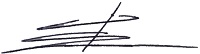 Комиссии по аудиту, бухгалтерскому учету и налогово-финансовому консультированию ОПОРА РОССИИФедосимов Б.А.